Publicado en Madrid el 27/09/2019 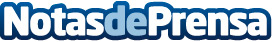 Mary Kay lanza la iniciativa Women's Entrepreneurship AcceleratorEsta colaboración estratégica invertirá en el emprendimiento femenino alrededor del mundoDatos de contacto:Sofía Felipe619002805Nota de prensa publicada en: https://www.notasdeprensa.es/mary-kay-lanza-la-iniciativa-womens Categorias: Finanzas Moda Marketing Madrid Emprendedores http://www.notasdeprensa.es